أولاً : { أسئلة الاختيار من متعدد من الفقرة (1) إلى الفقرة (40 ) } . توزيع درجات السؤال الأول :[  لكل فقرة ( 0.50 ) درجة ] .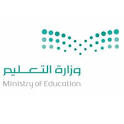 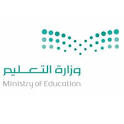 السؤال الأول :- اختر الإجابة الصحيحة ثم ( ظلل ) الحرف المناسب في ورقة الإجابة لما يلي انتقل للصفحة التاليةثانياً : { أسئلة الفقرة من نوع المزاوجة من فقرة ( 1 ) إلى الفقرة ( 10 ) } .السؤال الثاني :- أختر من العمود (ب) ما يناسب العمود (أ)  ثم ظلل في ورقة الإجابة :توزيع درجات السؤال الثاني :[  لكل فقرة ( 0.5 ) درجة ] .انتقل للصفحة التاليةثالثاً : { أسئلة الفقرة من نوع الصح والخطأ من فقرة (1 ) إلى فقرة ( 8 ) } .السؤال الثالث :- ظلل في ورقة الإجابة على الحرف (ص) أمام العبارة الصحيحة وعلى الحرف (خ) أمام العبارة الخاطئة فيما يلي :توزيع درجات السؤال الثالث :[  لكل فقرة ( 0.5 ) درجة ] .ثالثاً : { أسئلة المقالية  } .السؤال الرابع :-  اجب عما يأتي توزيع درجات السؤال الثالث :[  لكل فقرة ( 0.5 ) درجة ] .للنجوم ثلاثة فوائد . اذكر اثنان منها ؟1\2\ المملكة العربية السعوديةوزارة التعليمالإدارة العامة للتعليم بمنطقة مكة المكرمة  مدرسة المملكة العربية السعوديةوزارة التعليمالإدارة العامة للتعليم بمنطقة مكة المكرمة  مدرسة المادة :المادة :التوحيدالمملكة العربية السعوديةوزارة التعليمالإدارة العامة للتعليم بمنطقة مكة المكرمة  مدرسة الصف :الصف :الثالث متوسطالمملكة العربية السعوديةوزارة التعليمالإدارة العامة للتعليم بمنطقة مكة المكرمة  مدرسة الزمن :الزمن :90 دقيقةأسئلة مادة  التوحيد  للفصل الدراسي الأول الدور الأول. لعـــ 1437-1438ـــــام  هــأسئلة مادة  التوحيد  للفصل الدراسي الأول الدور الأول. لعـــ 1437-1438ـــــام  هــأسئلة مادة  التوحيد  للفصل الدراسي الأول الدور الأول. لعـــ 1437-1438ـــــام  هــأسئلة مادة  التوحيد  للفصل الدراسي الأول الدور الأول. لعـــ 1437-1438ـــــام  هــأسئلة مادة  التوحيد  للفصل الدراسي الأول الدور الأول. لعـــ 1437-1438ـــــام  هــأسئلة مادة  التوحيد  للفصل الدراسي الأول الدور الأول. لعـــ 1437-1438ـــــام  هــاسم الطالب :  .........................................عدد أوراق الأسئلة ( 4  )عدد أوراق الأسئلة ( 4  )رقم الجلوس :  .......................رقم الجلوس :  .......................رقم الجلوس :  .......................* { استخدم القلم الرصاص للتظليل }  * { احذر من الغش واعلم انه من غشنا فليس منا }  * { لا تظلل أكثر من فقرة للسؤال الواحد }* { استخدم القلم الرصاص للتظليل }  * { احذر من الغش واعلم انه من غشنا فليس منا }  * { لا تظلل أكثر من فقرة للسؤال الواحد }* { استخدم القلم الرصاص للتظليل }  * { احذر من الغش واعلم انه من غشنا فليس منا }  * { لا تظلل أكثر من فقرة للسؤال الواحد }* { استخدم القلم الرصاص للتظليل }  * { احذر من الغش واعلم انه من غشنا فليس منا }  * { لا تظلل أكثر من فقرة للسؤال الواحد }* { استخدم القلم الرصاص للتظليل }  * { احذر من الغش واعلم انه من غشنا فليس منا }  * { لا تظلل أكثر من فقرة للسؤال الواحد }* { استخدم القلم الرصاص للتظليل }  * { احذر من الغش واعلم انه من غشنا فليس منا }  * { لا تظلل أكثر من فقرة للسؤال الواحد }1من عادات الجاهلية التي ابطلها الاسلام من عادات الجاهلية التي ابطلها الاسلام من عادات الجاهلية التي ابطلها الاسلام من عادات الجاهلية التي ابطلها الاسلام من عادات الجاهلية التي ابطلها الاسلام من عادات الجاهلية التي ابطلها الاسلام من عادات الجاهلية التي ابطلها الاسلام أالسفر ليلا بعدم دفن الاموات جالاستسقاء بالأنواء دمعرفة الحظ بالأبراج2التنجيم نوع من انواع التنجيم نوع من انواع التنجيم نوع من انواع التنجيم نوع من انواع التنجيم نوع من انواع التنجيم نوع من انواع التنجيم نوع من انواع أالسحر بالنُشرة جلو المحرمة دسب الدهر 3يدعي معرفة المستقبل هو يدعي معرفة المستقبل هو يدعي معرفة المستقبل هو يدعي معرفة المستقبل هو يدعي معرفة المستقبل هو يدعي معرفة المستقبل هو يدعي معرفة المستقبل هو أالعرافبالساحر جالمنجم دالكاهن 4التعزير عقوبة في الدنيا للشخص الي يمارس سحرالتعزير عقوبة في الدنيا للشخص الي يمارس سحرالتعزير عقوبة في الدنيا للشخص الي يمارس سحرالتعزير عقوبة في الدنيا للشخص الي يمارس سحرالتعزير عقوبة في الدنيا للشخص الي يمارس سحرالتعزير عقوبة في الدنيا للشخص الي يمارس سحرالتعزير عقوبة في الدنيا للشخص الي يمارس سحرأالتأثير بالنفث في العقد جالتخييل دالخفة والخداع والتمويه5قول( قاتل  الله الاعاصير  لقد دمرت بيتي  ) تكون هذه العبارة شرك أكبر اذا اعتقد  قول( قاتل  الله الاعاصير  لقد دمرت بيتي  ) تكون هذه العبارة شرك أكبر اذا اعتقد  قول( قاتل  الله الاعاصير  لقد دمرت بيتي  ) تكون هذه العبارة شرك أكبر اذا اعتقد  قول( قاتل  الله الاعاصير  لقد دمرت بيتي  ) تكون هذه العبارة شرك أكبر اذا اعتقد  قول( قاتل  الله الاعاصير  لقد دمرت بيتي  ) تكون هذه العبارة شرك أكبر اذا اعتقد  قول( قاتل  الله الاعاصير  لقد دمرت بيتي  ) تكون هذه العبارة شرك أكبر اذا اعتقد  قول( قاتل  الله الاعاصير  لقد دمرت بيتي  ) تكون هذه العبارة شرك أكبر اذا اعتقد  أأن الله تعالى  هو الفاعلبأنها الفاعلة بنفسها  للتدميرجان الله تعالى والانسان فاعلاند البيت المدمر هو  الفاعل6المرتبة الثالثة من مراتب الايمان بالقدرالمرتبة الثالثة من مراتب الايمان بالقدرالمرتبة الثالثة من مراتب الايمان بالقدرالمرتبة الثالثة من مراتب الايمان بالقدرالمرتبة الثالثة من مراتب الايمان بالقدرالمرتبة الثالثة من مراتب الايمان بالقدرالمرتبة الثالثة من مراتب الايمان بالقدرأالخلق والايجادبالكتابةجالمشيئةدالعلم7سأله القاضي من أين لك هذا المال  فقال لقد عملت بالتجارة وكسبت  . هذه الجملة فيهاسأله القاضي من أين لك هذا المال  فقال لقد عملت بالتجارة وكسبت  . هذه الجملة فيهاسأله القاضي من أين لك هذا المال  فقال لقد عملت بالتجارة وكسبت  . هذه الجملة فيهاسأله القاضي من أين لك هذا المال  فقال لقد عملت بالتجارة وكسبت  . هذه الجملة فيهاسأله القاضي من أين لك هذا المال  فقال لقد عملت بالتجارة وكسبت  . هذه الجملة فيهاسأله القاضي من أين لك هذا المال  فقال لقد عملت بالتجارة وكسبت  . هذه الجملة فيهاسأله القاضي من أين لك هذا المال  فقال لقد عملت بالتجارة وكسبت  . هذه الجملة فيهاأنسبة النعم لغير الله بنسبة النعم للنفس جليس فيها نسبة نعمة بل اخباردنسبة النعم لله  تعالى والنفس 8شكر الله تعالى على نعمته  بالقلب يكون شكر الله تعالى على نعمته  بالقلب يكون شكر الله تعالى على نعمته  بالقلب يكون شكر الله تعالى على نعمته  بالقلب يكون شكر الله تعالى على نعمته  بالقلب يكون شكر الله تعالى على نعمته  بالقلب يكون شكر الله تعالى على نعمته  بالقلب يكون أصرفها في طاعة الله بالاقرار بأن هذه النعم من الله تعالى جقول الحمد الله دتجنيبها معصية الله  تعالى 9(لو كان لي سلطة لضربت فلانا ) هذه الجملة من أمثلة لو (لو كان لي سلطة لضربت فلانا ) هذه الجملة من أمثلة لو (لو كان لي سلطة لضربت فلانا ) هذه الجملة من أمثلة لو (لو كان لي سلطة لضربت فلانا ) هذه الجملة من أمثلة لو (لو كان لي سلطة لضربت فلانا ) هذه الجملة من أمثلة لو (لو كان لي سلطة لضربت فلانا ) هذه الجملة من أمثلة لو (لو كان لي سلطة لضربت فلانا ) هذه الجملة من أمثلة لو أالمحرمة في المستقبل بالمحرمة في الماضي جالمكروه في المستقبل دالمكروه في الماضي10أفضل مراتب الناس عند نزول المصيبة  فعل أفضل مراتب الناس عند نزول المصيبة  فعل أفضل مراتب الناس عند نزول المصيبة  فعل أفضل مراتب الناس عند نزول المصيبة  فعل أفضل مراتب الناس عند نزول المصيبة  فعل أفضل مراتب الناس عند نزول المصيبة  فعل أفضل مراتب الناس عند نزول المصيبة  فعل أالقناعة بالصبرجالرضا دالشكر والحمد11موقف ابن عمر من منكري القدرموقف ابن عمر من منكري القدرموقف ابن عمر من منكري القدرموقف ابن عمر من منكري القدرموقف ابن عمر من منكري القدرموقف ابن عمر من منكري القدرموقف ابن عمر من منكري القدرأدعا لهم بدعا عليهم جسكت ولم يجب  عليهم دتبرأ منهم 12هداية القلب وراحة البال وطمأنينة النفس  من هداية القلب وراحة البال وطمأنينة النفس  من هداية القلب وراحة البال وطمأنينة النفس  من هداية القلب وراحة البال وطمأنينة النفس  من هداية القلب وراحة البال وطمأنينة النفس  من هداية القلب وراحة البال وطمأنينة النفس  من هداية القلب وراحة البال وطمأنينة النفس  من أثمرات الصبربفضائل الصبرجحِكم وفوائد  الصبر دما يعين على الصبر13من العلوم التي يحرم تعلمها من العلوم التي يحرم تعلمها من العلوم التي يحرم تعلمها من العلوم التي يحرم تعلمها من العلوم التي يحرم تعلمها من العلوم التي يحرم تعلمها من العلوم التي يحرم تعلمها أعلم الفلك بعلم التأثير جعلم التسييردعلم الحساب 14الاستدلال بالأحوال الفلكية على الحوادث الارضية التي لم تقع يسمى الاستدلال بالأحوال الفلكية على الحوادث الارضية التي لم تقع يسمى الاستدلال بالأحوال الفلكية على الحوادث الارضية التي لم تقع يسمى الاستدلال بالأحوال الفلكية على الحوادث الارضية التي لم تقع يسمى الاستدلال بالأحوال الفلكية على الحوادث الارضية التي لم تقع يسمى الاستدلال بالأحوال الفلكية على الحوادث الارضية التي لم تقع يسمى الاستدلال بالأحوال الفلكية على الحوادث الارضية التي لم تقع يسمى أالتنجيمبالقدرجالنشرة دالجزع والسخط 15حكم صحة تحضير ارواح الموتى حكم صحة تحضير ارواح الموتى حكم صحة تحضير ارواح الموتى حكم صحة تحضير ارواح الموتى حكم صحة تحضير ارواح الموتى حكم صحة تحضير ارواح الموتى حكم صحة تحضير ارواح الموتى أخرافة ودجل بجائز مع الكراهية جمباح دمن المسائل المختلف فيها16لا تقبل له الصلاة أربعين ليلة  من سأل العراف أو الكاهن لا تقبل له الصلاة أربعين ليلة  من سأل العراف أو الكاهن لا تقبل له الصلاة أربعين ليلة  من سأل العراف أو الكاهن لا تقبل له الصلاة أربعين ليلة  من سأل العراف أو الكاهن لا تقبل له الصلاة أربعين ليلة  من سأل العراف أو الكاهن لا تقبل له الصلاة أربعين ليلة  من سأل العراف أو الكاهن لا تقبل له الصلاة أربعين ليلة  من سأل العراف أو الكاهن أولم يصدقه  فيما اخبر بهبوصدقه  فيما اخبر به جشك  فيما أخبر به دلا يوجد جواب صحيح 17الشجرة التي يأخذ منها سبع ورقات خضراء ثم  تدق ويصب عليها ماء ويقرأ فيه هي شجرة الشجرة التي يأخذ منها سبع ورقات خضراء ثم  تدق ويصب عليها ماء ويقرأ فيه هي شجرة الشجرة التي يأخذ منها سبع ورقات خضراء ثم  تدق ويصب عليها ماء ويقرأ فيه هي شجرة الشجرة التي يأخذ منها سبع ورقات خضراء ثم  تدق ويصب عليها ماء ويقرأ فيه هي شجرة الشجرة التي يأخذ منها سبع ورقات خضراء ثم  تدق ويصب عليها ماء ويقرأ فيه هي شجرة الشجرة التي يأخذ منها سبع ورقات خضراء ثم  تدق ويصب عليها ماء ويقرأ فيه هي شجرة الشجرة التي يأخذ منها سبع ورقات خضراء ثم  تدق ويصب عليها ماء ويقرأ فيه هي شجرة أالسدربالليمونجالحناءدالاثل 18البديل الشرعي لاستعمال (لو )البديل الشرعي لاستعمال (لو )البديل الشرعي لاستعمال (لو )البديل الشرعي لاستعمال (لو )البديل الشرعي لاستعمال (لو )البديل الشرعي لاستعمال (لو )البديل الشرعي لاستعمال (لو )أالتفكر بالسكوتجالنوم  دقدر الله وما شاء فعل 19صبر اللسان يكون صبر اللسان يكون صبر اللسان يكون صبر اللسان يكون صبر اللسان يكون صبر اللسان يكون صبر اللسان يكون أبقول الحمد لله ببترك التشكي جبترك الجزعدبالصلاة والاستغفارانتقل للصفحة التالية هذه الصفحة تابعة للسؤال الأول ( الاختيار من متعدد )انتقل للصفحة التالية هذه الصفحة تابعة للسؤال الأول ( الاختيار من متعدد )انتقل للصفحة التالية هذه الصفحة تابعة للسؤال الأول ( الاختيار من متعدد )انتقل للصفحة التالية هذه الصفحة تابعة للسؤال الأول ( الاختيار من متعدد )انتقل للصفحة التالية هذه الصفحة تابعة للسؤال الأول ( الاختيار من متعدد )انتقل للصفحة التالية هذه الصفحة تابعة للسؤال الأول ( الاختيار من متعدد )انتقل للصفحة التالية هذه الصفحة تابعة للسؤال الأول ( الاختيار من متعدد )انتقل للصفحة التالية هذه الصفحة تابعة للسؤال الأول ( الاختيار من متعدد )20أم المؤمنين التي أمرت بقتل جارية لها بسبب  أنها سحرتها هي أم المؤمنين التي أمرت بقتل جارية لها بسبب  أنها سحرتها هي أم المؤمنين التي أمرت بقتل جارية لها بسبب  أنها سحرتها هي أم المؤمنين التي أمرت بقتل جارية لها بسبب  أنها سحرتها هي أم المؤمنين التي أمرت بقتل جارية لها بسبب  أنها سحرتها هي أم المؤمنين التي أمرت بقتل جارية لها بسبب  أنها سحرتها هي أم المؤمنين التي أمرت بقتل جارية لها بسبب  أنها سحرتها هي أأم سلمة رضي الله عنهابخديجة رضي الله عنها جحفصة رضي الله عنهادعائشة رضي الله عنها21كتب الله مقادير الاشياء في اللوح المحفوظ  قبل خلق السماوات والارض بـكتب الله مقادير الاشياء في اللوح المحفوظ  قبل خلق السماوات والارض بـكتب الله مقادير الاشياء في اللوح المحفوظ  قبل خلق السماوات والارض بـكتب الله مقادير الاشياء في اللوح المحفوظ  قبل خلق السماوات والارض بـكتب الله مقادير الاشياء في اللوح المحفوظ  قبل خلق السماوات والارض بـكتب الله مقادير الاشياء في اللوح المحفوظ  قبل خلق السماوات والارض بـكتب الله مقادير الاشياء في اللوح المحفوظ  قبل خلق السماوات والارض بـأ5000 سنةب50000 سنة ج500 سنة د5 سنوات22حكم الصبر على أقدار الله تعالى المؤلمة حكم الصبر على أقدار الله تعالى المؤلمة حكم الصبر على أقدار الله تعالى المؤلمة حكم الصبر على أقدار الله تعالى المؤلمة حكم الصبر على أقدار الله تعالى المؤلمة حكم الصبر على أقدار الله تعالى المؤلمة حكم الصبر على أقدار الله تعالى المؤلمة أمستحب بواجبجمباحدمسنون23كفر النعمة هو نسبة النعم الى  غير الله تعالى كفر النعمة هو نسبة النعم الى  غير الله تعالى كفر النعمة هو نسبة النعم الى  غير الله تعالى كفر النعمة هو نسبة النعم الى  غير الله تعالى كفر النعمة هو نسبة النعم الى  غير الله تعالى كفر النعمة هو نسبة النعم الى  غير الله تعالى كفر النعمة هو نسبة النعم الى  غير الله تعالى أباللسان فقطببالجوارح فقطجبالقلب فقط دبالجوارح والقلب فقط24يكون اتيان السحرة كبيرة من كبائر الذنوب اذا يكون اتيان السحرة كبيرة من كبائر الذنوب اذا يكون اتيان السحرة كبيرة من كبائر الذنوب اذا يكون اتيان السحرة كبيرة من كبائر الذنوب اذا يكون اتيان السحرة كبيرة من كبائر الذنوب اذا يكون اتيان السحرة كبيرة من كبائر الذنوب اذا يكون اتيان السحرة كبيرة من كبائر الذنوب اذا أصدقهم في المغيباتبعمل ما يأمرون به جطلب منهم سحرا يخلو من الشركدجاء لمجرد الاستطلاع والمعرفة 25عقوبة سحر التولة والنفث في العقد عقوبة سحر التولة والنفث في العقد عقوبة سحر التولة والنفث في العقد عقوبة سحر التولة والنفث في العقد عقوبة سحر التولة والنفث في العقد عقوبة سحر التولة والنفث في العقد عقوبة سحر التولة والنفث في العقد أالقتل بالتعزير جالاخراج من البلد دالحبس حتى الموت26مقولة ( لحسن الطالع انتصرنا  أو غلبنا ) حكمها مقولة ( لحسن الطالع انتصرنا  أو غلبنا ) حكمها مقولة ( لحسن الطالع انتصرنا  أو غلبنا ) حكمها مقولة ( لحسن الطالع انتصرنا  أو غلبنا ) حكمها مقولة ( لحسن الطالع انتصرنا  أو غلبنا ) حكمها مقولة ( لحسن الطالع انتصرنا  أو غلبنا ) حكمها مقولة ( لحسن الطالع انتصرنا  أو غلبنا ) حكمها أمحرم بمباح جمكروه  الاولى تركه دمختلف فيه  بين العلماء 27يطلب الساحر من المريض شيئا من اثار المادية مثل يطلب الساحر من المريض شيئا من اثار المادية مثل يطلب الساحر من المريض شيئا من اثار المادية مثل يطلب الساحر من المريض شيئا من اثار المادية مثل يطلب الساحر من المريض شيئا من اثار المادية مثل يطلب الساحر من المريض شيئا من اثار المادية مثل يطلب الساحر من المريض شيئا من اثار المادية مثل أسيارتهبشعره جصورته الشخصية دقلمه الذي يكتب به 28(اللهم لقحا لا عقيما ) هذا دعاء (اللهم لقحا لا عقيما ) هذا دعاء (اللهم لقحا لا عقيما ) هذا دعاء (اللهم لقحا لا عقيما ) هذا دعاء (اللهم لقحا لا عقيما ) هذا دعاء (اللهم لقحا لا عقيما ) هذا دعاء (اللهم لقحا لا عقيما ) هذا دعاء أنزول المطر باقبال المساء جطلوع الفجر دهبوب الريح29سحر الخداع والخفة يعتبر سحر سحر الخداع والخفة يعتبر سحر سحر الخداع والخفة يعتبر سحر سحر الخداع والخفة يعتبر سحر سحر الخداع والخفة يعتبر سحر سحر الخداع والخفة يعتبر سحر سحر الخداع والخفة يعتبر سحر أحقيقي بمجازي جمختلط من الحقيقي والمجازيدالتمائم 30في سب الزمان والريح في سب الزمان والريح في سب الزمان والريح في سب الزمان والريح في سب الزمان والريح في سب الزمان والريح في سب الزمان والريح أاعتراض على القدربتنفيس لما في النفس من الم وتعب جاخبار عنهما دكل ما سبق صحيح 31عقوبة قارون الذي نسب الى نفسه نعمة الله عليه عقوبة قارون الذي نسب الى نفسه نعمة الله عليه عقوبة قارون الذي نسب الى نفسه نعمة الله عليه عقوبة قارون الذي نسب الى نفسه نعمة الله عليه عقوبة قارون الذي نسب الى نفسه نعمة الله عليه عقوبة قارون الذي نسب الى نفسه نعمة الله عليه عقوبة قارون الذي نسب الى نفسه نعمة الله عليه أالغرقبسلب النعمة منه جالخسفدالصيحة32أن يحل الساحر السحر بطريقته  ولم  يطلب منهم الساحر  عملا شركيا أن يحل الساحر السحر بطريقته  ولم  يطلب منهم الساحر  عملا شركيا أن يحل الساحر السحر بطريقته  ولم  يطلب منهم الساحر  عملا شركيا أن يحل الساحر السحر بطريقته  ولم  يطلب منهم الساحر  عملا شركيا أن يحل الساحر السحر بطريقته  ولم  يطلب منهم الساحر  عملا شركيا أن يحل الساحر السحر بطريقته  ولم  يطلب منهم الساحر  عملا شركيا أن يحل الساحر السحر بطريقته  ولم  يطلب منهم الساحر  عملا شركيا أمباح بمحرم جشرك أكبر دشرك أصغر 33  ترك شق الجيوب ولطم الخدود   ونحوها  هذا صبر   ترك شق الجيوب ولطم الخدود   ونحوها  هذا صبر   ترك شق الجيوب ولطم الخدود   ونحوها  هذا صبر   ترك شق الجيوب ولطم الخدود   ونحوها  هذا صبر   ترك شق الجيوب ولطم الخدود   ونحوها  هذا صبر   ترك شق الجيوب ولطم الخدود   ونحوها  هذا صبر   ترك شق الجيوب ولطم الخدود   ونحوها  هذا صبر أالجوارحبالقلبجالقلب واللسان دالقلب والجوارح34سحر الفراعنة مع موسى عليه السلام سحر الفراعنة مع موسى عليه السلام سحر الفراعنة مع موسى عليه السلام سحر الفراعنة مع موسى عليه السلام سحر الفراعنة مع موسى عليه السلام سحر الفراعنة مع موسى عليه السلام سحر الفراعنة مع موسى عليه السلام أليس له حقيقة  ولا اثر في الخارجبله حقيقة واثر في الخارج جله حقيقة وليس له اثر دليس له حقيقة  ولكن له اثر35البكاء على الميت من غير جزع ولا ندب ولا نياحة البكاء على الميت من غير جزع ولا ندب ولا نياحة البكاء على الميت من غير جزع ولا ندب ولا نياحة البكاء على الميت من غير جزع ولا ندب ولا نياحة البكاء على الميت من غير جزع ولا ندب ولا نياحة البكاء على الميت من غير جزع ولا ندب ولا نياحة البكاء على الميت من غير جزع ولا ندب ولا نياحة أجائز بمحرم جمكروه دالاولى عدم فعله 36كفر من اعتقد أن الكواكب مخلوقة ولكن لها تأثير في الحوادث الارضية لأنه كفر من اعتقد أن الكواكب مخلوقة ولكن لها تأثير في الحوادث الارضية لأنه كفر من اعتقد أن الكواكب مخلوقة ولكن لها تأثير في الحوادث الارضية لأنه كفر من اعتقد أن الكواكب مخلوقة ولكن لها تأثير في الحوادث الارضية لأنه كفر من اعتقد أن الكواكب مخلوقة ولكن لها تأثير في الحوادث الارضية لأنه كفر من اعتقد أن الكواكب مخلوقة ولكن لها تأثير في الحوادث الارضية لأنه كفر من اعتقد أن الكواكب مخلوقة ولكن لها تأثير في الحوادث الارضية لأنه أادعى علم الغيب باشرك مع الله في الخلق والتدبيرجاشرك مع الله في العبادة دانكر القدر 37الذي شكر الله تعالى  ونسب نعم الله له سبحانه وتعالى  وكانت النتيجة  قد رضي الله عنه هو الذي شكر الله تعالى  ونسب نعم الله له سبحانه وتعالى  وكانت النتيجة  قد رضي الله عنه هو الذي شكر الله تعالى  ونسب نعم الله له سبحانه وتعالى  وكانت النتيجة  قد رضي الله عنه هو الذي شكر الله تعالى  ونسب نعم الله له سبحانه وتعالى  وكانت النتيجة  قد رضي الله عنه هو الذي شكر الله تعالى  ونسب نعم الله له سبحانه وتعالى  وكانت النتيجة  قد رضي الله عنه هو الذي شكر الله تعالى  ونسب نعم الله له سبحانه وتعالى  وكانت النتيجة  قد رضي الله عنه هو الذي شكر الله تعالى  ونسب نعم الله له سبحانه وتعالى  وكانت النتيجة  قد رضي الله عنه هو أالاقرع بالابرصجالأخرسدالاعمى38 يصيبه  تعب والم  وحزن فيقول (الزمن غدار)   تكون هذه العبارة محرمة اذا اعتقد  يصيبه  تعب والم  وحزن فيقول (الزمن غدار)   تكون هذه العبارة محرمة اذا اعتقد  يصيبه  تعب والم  وحزن فيقول (الزمن غدار)   تكون هذه العبارة محرمة اذا اعتقد  يصيبه  تعب والم  وحزن فيقول (الزمن غدار)   تكون هذه العبارة محرمة اذا اعتقد  يصيبه  تعب والم  وحزن فيقول (الزمن غدار)   تكون هذه العبارة محرمة اذا اعتقد  يصيبه  تعب والم  وحزن فيقول (الزمن غدار)   تكون هذه العبارة محرمة اذا اعتقد  يصيبه  تعب والم  وحزن فيقول (الزمن غدار)   تكون هذه العبارة محرمة اذا اعتقد أأن الزمن هو الفاعل بأن الله تعالى هو الفاعل جأن الله تعالى والزمن هما الفاعلان دأن الله  تعالى  وبني ادم هما  الفاعلان39يكتب فيه طلاسم وهي كلمات  واسماء غير معروفة أو ارقام أو خطوط  يسمى يكتب فيه طلاسم وهي كلمات  واسماء غير معروفة أو ارقام أو خطوط  يسمى يكتب فيه طلاسم وهي كلمات  واسماء غير معروفة أو ارقام أو خطوط  يسمى يكتب فيه طلاسم وهي كلمات  واسماء غير معروفة أو ارقام أو خطوط  يسمى يكتب فيه طلاسم وهي كلمات  واسماء غير معروفة أو ارقام أو خطوط  يسمى يكتب فيه طلاسم وهي كلمات  واسماء غير معروفة أو ارقام أو خطوط  يسمى يكتب فيه طلاسم وهي كلمات  واسماء غير معروفة أو ارقام أو خطوط  يسمى أحجاب برقية جتولة دتميمة 40معرفة أحوال المناخ  وما يحصل في اليوم من برد ومطر ونحوه  من غير جزم حكمه معرفة أحوال المناخ  وما يحصل في اليوم من برد ومطر ونحوه  من غير جزم حكمه معرفة أحوال المناخ  وما يحصل في اليوم من برد ومطر ونحوه  من غير جزم حكمه معرفة أحوال المناخ  وما يحصل في اليوم من برد ومطر ونحوه  من غير جزم حكمه معرفة أحوال المناخ  وما يحصل في اليوم من برد ومطر ونحوه  من غير جزم حكمه معرفة أحوال المناخ  وما يحصل في اليوم من برد ومطر ونحوه  من غير جزم حكمه معرفة أحوال المناخ  وما يحصل في اليوم من برد ومطر ونحوه  من غير جزم حكمه أشرك أصغر بكفر نعمة جمباحدشرك أكبرعمود (أ)عمود (أ)الإجابةعمود (ب)1قال تعالى (قُل لَّا يَعْلَمُ مَن فِي السَّمَاوَاتِ وَالْأَرْضِ الْغَيْبَ إِلَّا اللَّهُ وَمَا يَشْعُرُونَ أَيَّانَ يُبْعَثُونَ (النمل : 65 )أيدل على تحريم سحر التأثير 2قال تعالى (إِنَّا كُلَّ شَيْءٍ خَلَقْنَاهُ بِقَدَرٍ (القمر : 49 )بيدل على نسبة الحوادث الى الزمان 3قال تعالى (وَجَاءوا بِسِحْرٍ عَظِيمٍ (الأعراف : 116 )جيدل على وجوب اضافة النعم الى الله 4قال تعالى (وَمَا بِكُم مِّن نِّعْمَةٍ فَمِنَ اللّهِ َ (النحل : 53 )ديدل على علم الحساب بحساب سير النجوم ومعرفة اوقات الصلاة 5قال تعالى (يَا أَيُّهَا الَّذِينَ آمَنُواْ اصْبِرُواْ وَصَابِرُواْ (آل عمران : 200 )هـيدل على وجوب الصبر 6قال تعالى (اللَّهُ خَالِقُ كُلِّ شَيْءٍ (الزمر : 62 )ويدل اختصاص الله تعالى نفسه بالغيب7قال تعالى (الشَّمْسُ وَالْقَمَرُ بِحُسْبَانٍ (الرحمن : 5 )زيدل على  وجوب الايمان بالقدر 8قال صلى الله عليه وسلم (أن العين لتدمع والقلب ليحزن ولا نقول الا ما يرضي ربنا .......)حيدل سحر التخييل9قال تعالى (وَقَالُوا مَا هِيَ إِلَّا حَيَاتُنَا الدُّنْيَا نَمُوتُ وَنَحْيَا وَمَا يُهْلِكُنَا إِلَّا الدَّهْرُ (الجاثية : 24 )طيدل على مرتبة القدر الرابعة 10قال تعالى (يُؤْمِنُونَ بِالْجِبْتِ وَالطَّاغُوتِ (النساء : 51 )ييدل على مشروعية الحزن على الميتالرقمالعبارة1يسن عند نزول المطر التعرض له وكشف بعض البدن ليصيبه منه 2التعامل بالأبراج لمجرد التسلية واختبار هذه التوقعات كفر أكبر3أكل سبع تمرات من تمر العجوة  من طرق علاج المسحور 4 يجوز اتيان السحرة للإنكار عليهم  وابلاغ الجهات المسئولة 5مما يعين المسلم على الصبر  أن يتذكر ان المصيبة لم تكن في الدين 6يصح ويجوز الاحتجاج بالقدر على ترك ما أمر الله به  وعلى فعل ما نهى الله عنه 7ذم الريح أو سبها أو السخط عليها  هو في الحقيقة سب لمن ارسلها وهو الله تعالى 8استعمال (لو) في الاعتراض على القدر من صفات المنافقين 